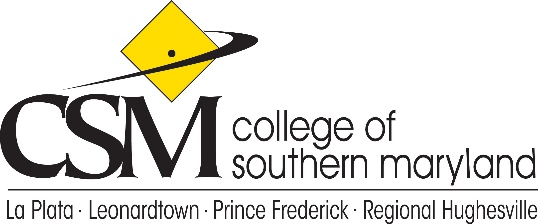 College Planning CouncilAgenda ItemsMarch 11, 2021Call to OrderRoll CallApproval of the AgendaApproval and Review of the December 10, 2020 minutesReview of Governance Training Membership TrainingWhat questions were answered?What questions remain?Review CPC Charter (Cicero)http://www.hawk.csmd.edu.ezproxy.csmd.edu/governance/participatory.htmlCPC Structure (Parliamentary Procedures) (Lesley)Anthology Planning Module (Erin)Unfinished BusinessNew BusinessAdjournmentFuture Meetings: April 8th, May 13th- No June, July, AugustApril: 	Recruitment and Enrollment Overview (Tracy Harris)	2021-2024 Institutional Strategic PlanMay:	Marketing Overview (Avis McMillin)EE and PIR support to councilAuthority/President’s Council Sponsor: William Comey